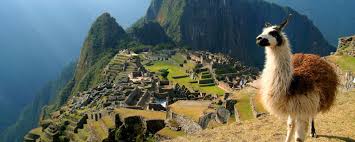 Littoral-Pérou 2017Formulaire de candidatureNom : 					1. Je m’intéresse à ce projet de voyage communautaire parce que…2. Cette expérience de voyage communautaire pourrait m’apporter…3. Le principal défi que j’aurai à relever durant les préparatifs du projet de voyage communautaire est…4. Le principal défi que j’aurai à relever pendant le voyage communautaire est…5. Je devrais être sélectionnée pour ce voyage communautaire au Pérou car…À COMPLÉTER ET TRANSMETTRE AU PLUS TARD LE 20 MAI 2016@ JOËL P.Les élèves qui franchiront cette étape avec succès seront appelés en entrevue avec leur(s) parent(s)